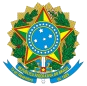 MINISTÉRIO DA EDUCAÇÃOSECRETARIA DE EDUCAÇÃO PROFISSIONAL E TECNOLÓGICAINSTITUTO FEDERAL DE EDUCAÇÃO, CIÊNCIA E TECNOLOGIA DE MINAS GERAISReitoriaAv. Professor Mário Werneck, 2590 - Bairro Buritis - CEP 30575-180 - Belo Horizonte - MG- www.ifmg.edu.brANEXO IIIREQUERIMENTO DE SOLICITAÇÃO DE APOIO FINANCEIRO PARA EVENTOS DE REPRESENTAÇÃO ESTUDANTIL (GRUPOS DE ESTUDANTES )Responsável pelos dados: ____________________________________________Contato: Telefone: _____________________Email: _______________________DADOS DO EVENTODADOS DO EVENTODADOS DO EVENTONome do evento:Local:Data de início:Data de término:DADOS DO(A) SERVIDOR(A)  RESPONSÁVEL PELO ACOMPANHAMENTO DOS(AS) ESTUDANTES COM  IDADE INFERIOR À 18 (DEZOITO) ANOS DADOS DO(A) SERVIDOR(A)  RESPONSÁVEL PELO ACOMPANHAMENTO DOS(AS) ESTUDANTES COM  IDADE INFERIOR À 18 (DEZOITO) ANOS DADOS DO(A) SERVIDOR(A)  RESPONSÁVEL PELO ACOMPANHAMENTO DOS(AS) ESTUDANTES COM  IDADE INFERIOR À 18 (DEZOITO) ANOS Nome do (a) servidor (a)SIAPE: CPF:  Telefone: (   )  DADOS DOS(AS) ESTUDANTES DADOS DOS(AS) ESTUDANTES DADOS DOS(AS) ESTUDANTES DADOS DOS(AS) ESTUDANTES DADOS DOS(AS) ESTUDANTES DADOS DOS(AS) ESTUDANTES DADOS DOS(AS) ESTUDANTES DADOS DOS(AS) ESTUDANTES DADOS DOS(AS) ESTUDANTES DADOS DOS(AS) ESTUDANTES DADOS DOS(AS) ESTUDANTES DADOS DOS(AS) ESTUDANTESNomeCampusCurso DNRGCPFBancoAgênciaC/CContato responsáveis/paisEmail responsáveis /paisContato estudante 